Please use for each implant a separate sheet. Please anonymize patient data.Customer/SurgeonEnclosure								   RadiographsIncidentPatient information		Patient number______________________Chewing/bite habit		 ______________________________Others		       		 ______________________________ 			 			 ______________________________Date of	 			Implantation	____________	Prosthesis ______________				Explantation	____________	Imediate load   Used materials ____________________________________Others  _______________________________________________Others  ________________________________________________Notes				_______________________________________________________				_______________________________________________________Date _______________       Signature ________________________(In case of pus formation: bact.diagnosis helpful)NameStreet CityPhoneCustomer Nr.Implant:NameArticle No.LOT/batch No.Before ImplantationBefore ImplantationAfter ImplantationAfter ImplantationAfter ExplantationAfter ExplantationNo OsseointegrationNo OsseointegrationNo OsseointegrationNo Primary stabilityNo Primary stabilityOthersImplant position(Mark postition please) 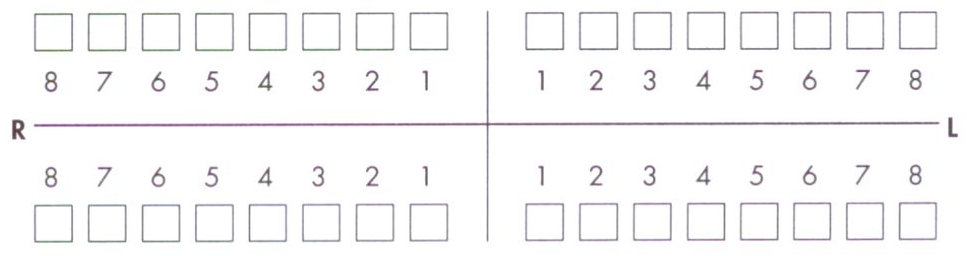 Oral hygienegoodordinaryworseQuality of boneIIIIIIIVPatient past historySmokerDiabeticBruxismusYesNoPhase of lost/Healing periodReopeningOf ExplantationBefor prosthodontic load After prosthodontic loadAugumentationBefore OP (two stage)NoneSimultaneous with ImplantationImplant bed preparationAblativ (drill)Bone splittingBone spreadingBone condensingBone tapingHealingSubgingivalTransgingivalProstheticsImplant borneCombined Implant-/tooth borneSingle toothFull dentureRemovable bridgeFixed bridgeRemovable partial dentureCementedScrew fixedDiagnostic beforeMobilityHorizontal bone lossExplantationOsteolysis around implantOkklusal overloadPeriimplantitis(surrounding) Tissue infection